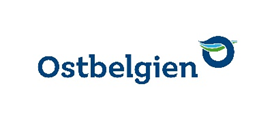 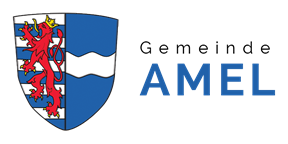 Formulaire de demande d'attribution d'une tombe sur
«le cimetière forestier Bambusch» à Amblève au moment du décès.Le (La) soussigné(e): 	___________________________________________________Numéro de registre national: 	___________________________________________________Adresse: 	___________________________________________________Numéro de téléphone: 	___________________________________________________Adresse mail: 	___________________________________________________Relation au défunt: 	___________________________________________________Je demande par la présente l'attribution d’une tombe sur «le cimetière forestier Bambusch» à Amblève. Inhumation au pied d’un arbre catégorie 1 = 250€ / tombe Inhumation au pied d’un arbre catégorie 2 = 500€ / tombe Inhumation au pied d’un arbre catégorie 3 = 750€ / tombe.	N° de l'arbre : 	______________	N° de la tombe : 	______________ Champs de roche 250€ / tombe	N° pierre : 	______________	N° de la tombe : 	______________ «Urne arbre» 250€ Plantation d'un nouvel arbre 250€.L’inhumation est prévue pour le ______________ à ______________ heure.Données du défuntNom, prénom:		___________________________________________________Numéro de registre national:		___________________________________________________Adresse:		___________________________________________________Date de naissance: 	____________________	Date du décès: 	____________________Pompes funèbresEntreprise de pompes funèbres: 	___________________________________________________Adresse: 		___________________________________________________Numéro TVA: 	___________________________________________________Numéro téléphone: 	___________________________________________________Adresse mail: 	___________________________________________________Nous déclarons avoir pris connaissance du règlement général d'utilisation et de tarifs et l’accepter.Si une tombe est concédée au moment du décès, tous les frais (tombe et forfait de 300€) sont facturés à l'entreprise de pompes funèbres, sauf en cas de réservation de son vivant, seul le forfait de 300€ est facturé à l'entreprise de pompes funèbres.(Le forfait est lié à l’index).La demande doit être envoyée de préférence par e-mail à l'adresse suivante :standesamt@amel.beou par courrier à l'adresse suivante :Administration communale d'AmblèveBureau de l'état civilWittenhof, 94770 AMEL…………………………………………….……	……………………….…………………………	(date)	(signature du (de la) soussigné(e))		et		(signature des pompes funèbres)